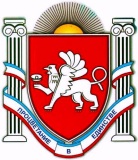 РЕСПУБЛИКА  КРЫМНИЖНЕГОРСКИЙ  РАЙОНАДМИНИСТРАЦИЯ  ЕМЕЛЬЯНОВСКОГО  СЕЛЬСКОГО ПОСЕЛЕНИЯНИЖНЕГОРСКОГО РАЙОНА РЕСПУБЛИКИ КРЫМПОСТАНОВЛЕНИЕ  №12502.07.2018	с. ЕмельяновкаОб утверждении перечня муниципальных услуг,предоставляемых администрацией Емельяновского сельского поселения, предоставление которых посредством комплексного запроса не осуществляетсясоответствии с частью 13 статьи 15.1 Федерального закона от 27.07.2010 №210-ФЗ «Об организации предоставления государственных и муниципальных услуг», Постановлением Совета министров Республики Крым от 28.03.2018 № 145 «Об утверждении перечня государственных услуг, предоставляемых исполнительными органами государственной власти Республики Крым, предоставление которых посредством комплексного запроса не осуществляется», Администрация Емельяновского сельского поселенияПОСТАНОВЛЯЕТ:Утвердить прилагаемый перечень муниципальных услуг, предоставляемых администрацией Емельяновского сельского поселения, предоставление которых посредством комплексного запроса не осуществляется.Обнародовать настоящее постановление путем размещения его на информационном стенде Администрации Емельяновского сельского поселения, расположенного по адресу: Нижнегорский  район, с.Емельяновка, ул.Центральная,134, а также на официальном сайте  http://emel-sovet.ru/.ПредседательЕмельяновского сельского совета –глава администрацииЕмельяновского сельского поселения                                      Л.Цапенко                                Приложениек постановлению администрацииЕмельяновского сельского поселенияот 02.07.2018 № 125Переченьмуниципальных услуг, предоставляемых администрацией Емельяновского сельского поселения,предоставление которых посредством комплексного запроса не осуществляетсяВыдача архивных справок, архивных выписок и архивных копий.Присвоение, изменение и аннулирование адресов объекта недвижимости.Согласование проведения переустройства и (или) перепланировки жилого помещения.Выдача заключений о разрешенном использовании земельных участков.Предоставление сведений из реестра муниципального имущества муниципального образования.Выдача ордеров на производство земляных работ на территории муниципального образования.Переоформление прав или завершение оформления прав на земельные участки на территории муниципального образования.Перевод жилого помещения в нежилое помещение и (или) нежилого помещения в жилое помещение.Признание жилого помещения пригодным (непригодным) для проживания и многоквартирного дома аварийным и подлежащим сносу.Приватизация (деприватизация) жилых помещений муниципального образования.Прием заявлений и оформление разрешения (отказа) на вселение членов семьи нанимателя и иных граждан в жилые помещения муниципального жилищного фонда, предоставляемые по договорам социального найма.Передача в собственность граждан занимаемых ими жилых помещений, находящихся в муниципальной собственности (приватизация муниципального жилого фонда) муниципального образования.Выдача копий нормативных правовых актов администрации, находящихся на оперативном хранении.Выдача разрешения (ордера) на производство земляных и аварийно-восстановительныхработ.Определение категории земель и вида разрешенного использования ранее учтенных земельных участков.Предоставление в аренду, безвозмездное пользование муниципального имущества, находящегося в муниципальной собственности муниципального образования.Предоставление земельных участков, находящихся в муниципальной собственности, в постоянное (бессрочное) пользование.Предоставление земельных участков, находящихся в муниципальной собственности, безторгов.Выдача справок населению формы № 9, о составе семьи, о совместном проживании, о наличии подсобного хозяйства, о печном отоплении, о наличии земельного участка, о принятии наследства и других.Выдача справок, выписок из похозяйственных и домовых книг.Завершение оформления права аренды на земельные участки, начатого до 21 марта 2014года.Выдача разрешения на снос зеленых насаждений.Заключение договора аренды земельного участка.Предварительное согласование предоставления земельного участка.